https://www.marmiton.org/recettes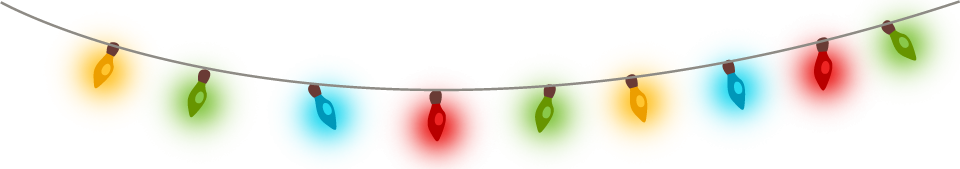 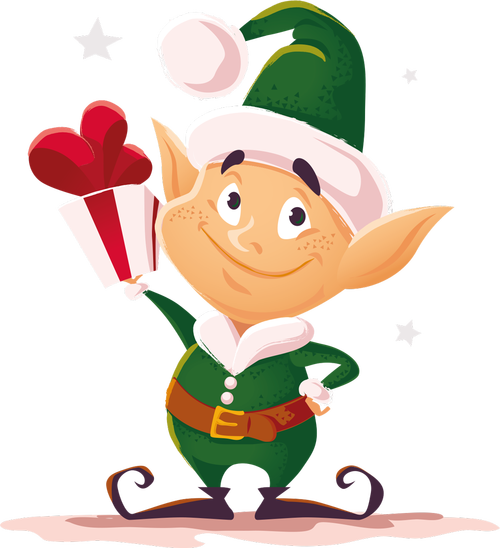 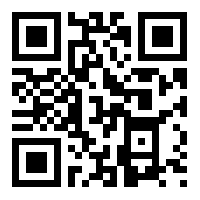 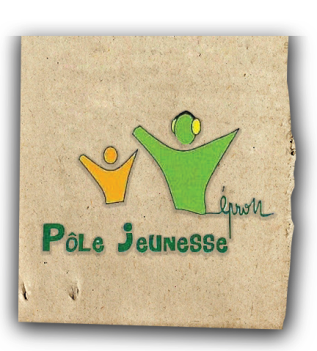 